АВТОНОМНАЯ НЕКОММЕРЧЕСКАЯ ОРГАНИЗАЦИЯ ДОПОЛНИТЕЛЬНОГО ПРОФЕССИОНАЛЬНОГО ОБРАЗОВАНИЯ«ЦЕНТРАЛЬНЫЙ МНОГОПРОФИЛЬНЫЙ ИНСТИТУТ»                                                                                                                                           УТВЕРЖДАЮ                                                                                                                         Ректор АНО ДПО «ЦМИ»  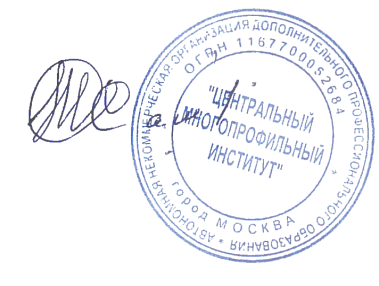 А.Х. Тамбиев                                                                                                                          «13»  июля  2020 г.Программа повышения квалификации по специальности«Сестринское дело»«Сестринский уход при различных заболеваниях и состояниях»                    ________________________________________________________________                                                                           наименование программы                                                                Москва 2020Цель реализации  программы.Цель программы повышения квалификации специалистов со средним медицинским образованием по специальности «Сестринское дело» на  тему:  «Сестринский уход при различных заболеваниях и состояниях» заключается в совершенствовании и повышении профессионального уровня в рамках имеющейся квалификации, получение систематизированных теоретических знаний, умений, необходимых в профессиональной деятельности.Планируемые результаты обучения.В результате освоения программы повышения квалификации слушатель должен приобрести следующие знания, умения и навыки необходимые для качественного выполнения профессиональной деятельности.Слушатель должен знать: причины, клинические проявления, возможные осложнения, методы диагностики, проблемы пациента, организацию и методы оказания сестринской помощи при нарушениях здоровья; пути введения лекарственных препаратов; виды, формы и методы реабилитации; правила использования аппаратуры, оборудования, изделий медицинского назначения.Слушатель должен уметь: готовить пациента к лечебно-диагностическим вмешательствам; осуществлять сестринский уход за пациентом при различных заболеваниях и состояниях; консультировать пациента и его окружение по применению лекарственных средств; осуществлять реабилитационные мероприятия в пределах своих полномочий в условиях первичной медико-санитарной помощи и стационара; осуществлять фармакотерапию по назначению врача; проводить мероприятия по сохранению и улучшению качества жизни пациента;осуществлять паллиативную помощь пациентам;вести утвержденную медицинскую документацию  3. Содержание программы. 3.1. Учебный планпрограммы повышения квалификации «Сестринский уход при различных заболеваниях и состояниях»Цель: углубленная подготовка по профилю работы специалиста.           Категория слушателей: специалисты со средним профессиональным образованием по специальности «Сестринское дело».Срок обучения:  36 часов                                                                                                         Форма обучения:  заочная, с применением электронного обучения дистанционных  образовательных технологий.                                               3.2. Календарный учебный график                                    программы повышения квалификации                                 «Сестринский уход при различных заболеваниях и состояниях»       4. Материально–технические условия реализации программы (ДПО и ЭО).Обучение проводится с применением системы дистанционного обучения,  которая предоставляет неограниченный доступ к электронной информационно – образовательной среде, электронной библиотеке образовательного учреждения из любой точки, в которой имеется доступ к информационно-телекоммуникационной сети «Интернет». Электронная информационно–образовательная среда обеспечивает:-доступ к учебным программам, модулям, издания электронных библиотечных систем и электронным образовательным ресурсам;- фиксацию хода образовательного процесса, результатов промежуточной аттестации и результатов освоения дополнительной профессиональной программы;-проведение всех видов занятий, процедур оценки результатов  обучения,  дистанционных образовательных технологий;- формирование электронного портфолио обучающегося, в том числе сохранение работ обучающегося, рецензий и оценок на эти работы со стороны любых участников образовательного процесса;- взаимодействие между участниками образовательного процесса, посредством сети «Интернет».- идентификация личности при подтверждении результатов обучения осуществляется с помощью программы дистанционного образования института, которая предусматривает регистрацию обучающегося, а так же персонифицированный учет данных об итоговой аттестации;5. Учебно – методическое обеспечение  программы1. Бортникова, С. М. Сестринское дело в невропатологии и психиатрии с курсом наркологии / С.М. Бортникова, Т.В. Зубахина. - М.: Феникс, 2016. - 480 c.
2. Васичкин, В. И. Сегментарный массаж / В.И. Васичкин. - М.: Феникс, 2017. - 320 c.
3. Денисевич, Н. К. Сестринское дело в неврологии / Н.К. Денисевич. - М.: Вышэйшая школа, 2016. - 272 c.
4. Дмитриева, З. В. Теоретические основы сестринского дела в хирургии / З.В. Дмитриева, А.И. Теплова. - М.: СпецЛит, 2016. - 328 c.
5. Камынина, Н. Н. Теория сестринского дела. Учебник / Н.Н. Камынина, И.В. Островская, А.В. Пьяных. - М.: ИНФРА-М, 2016. - 224 c.
7. Карманный справочник медицинской сестры / Т.П. Обуховец и др. - М.: Феникс, 2015. - 672 c.
6. Касимовская, Н. А. Организация сестринской службы. Учебник / Н.А. Касимовская, В.Е. Ефремова. - М.: Медицинское информационное агентство, 2015. - 440 c.
7. Качаровская, Е. В. Сестринское дело в педиатрии / Е.В. Качаровская. - М.: ГЭОТАР-Медиа, 2016. - 128 c.
8. Козлова, Л. В. Основы реабилитации для медицинских колледжей / Л.В. Козлова, С.А. Козлов, Л.А. Семененко. - М.: Феникс, 2017. - 480 c.
9. Лычев, В. Г. Сестринское дело в терапии. С курсом первичной медицинской помощи / В.Г. Лычев, В.К. Карманов. - М.: Форум, 2016. - 544 c.
10. Лычев, В.Г. Руководство по проведению практических занятий по предмету «Сестринское дело в терапии» / В.Г. Лычев, В.К. Карманов. - Москва: Высшая школа, 2017. - 744 c.11.В. И. Маколкин Сестринское дело в терапии. АМНИ: Москва, 2000 стр. 414 – 420 Методическое пособие для студентов «Сестринский уход при заболевании  эндокринной системы» 6. Оценка  качества освоения программы.      Оценка качества освоения  программы осуществляется аттестационной комиссией в виде онлайн тестирования на основе пятибалльной системы оценок по основным разделам программы.       Слушатель считается аттестованным, если имеет положительные оценки (3,4 или 5) по всем разделам программы, выносимым на экзамен.Итоговая аттестацияПо итогам освоения образовательной программы проводится итоговая аттестация в форме итогового тестирования.Оценочные материалы Критерии оцениванияОценка «отлично» выставляется слушателю в случае 90-100% правильных ответов теста.Оценка «хорошо» выставляется слушателю в случае, 80-89% правильных ответов теста.Оценка «удовлетворительно» выставляется слушателю в случае 65-79% правильных ответов теста.Примерные тестовые вопросы для итогового тестированияВ этиологии ревматизма принимает участие: а) β-гемолитический стрептококк группы А;б) золотистый стафилококк; в) кишечная палочка;г) пневмококк.Ревматизмом чаще заболевают; а) в 1-2 года;б) в 5-7 лет; в) в 7-15 лет; г) в 18-25 лет.Признак ревматизма, позволяющий поставить диагноз:а) связь заболевания с перенесенной носоглоточной инфекцией; б) наличие латентного периода длительностью 2-4 нед;в) появление первых признаков заболевания в детском возрасте; г) все перечисленное.К основным диагностическим критериям ревматизма относят: а) кардит;б) полиартрит; в) хорею;г) подкожные ревматические узелки; д) кольцевидную эритему; е) все перечисленное.При ревматизме, кроме сердца, наиболее часто поражаются; а) суставы;б) центральная нервная система; в) почки;г) кожа.Для ревматического полиартрита характерно все перечисленное, кроме; а) острого синовита;б) сопутствующей лихорадки;в) «летучего» характера поражения суставов;г) преимущественного поражения мелких и средних суставов.При малой хорее поражается; а) нервная система;б) сердечно-сосудистая система; в) пищеварительная система;г) дыхательная система.Поражение кожи при ревматизме; а) диффузный цианоз;б) сосудистые звездочки; в) кольцевидная эритема;г) эритема по типу «бабочки».Наиболее частый исход ревмокардита; а) атеросклероз;б) гипертоническая болезнь; в) порок сердца;г) выздоровление.При ревматизме в анализе крови наблюдают; а) уменьшение лейкоцитов;б) уменьшение СОЭ;в) снижение сиаловых кислот;г) появление антистрептолизина-О (АСЛ-О).Патогенетическую терапию при активной фазе ревматизма проводят: а) антибиотиками;б) гипотензивными средствами; в) диуретиками;г) НПВС.Для вторичной профилактики ревматизма применяют; а) ампициллин;б) бициллин-5; в) верошпирон; г) супрастин.Аускультативные данные, свойственные недостаточности митрального клапана: а) систолический шум на верхушке;б) диастолический шум на верхушке;в) систолический шум во II межреберье справа от грудины; г) систолический шум у основания мечевидного отростка.При митральном стенозе I тон на верхушке:а) ослаблен;б) отсутствует; в) не изменен; г) хлопающий.Стеноз устья аорты приводит:а) к повышению систолического давления в аорте;б) к повышению систолического давления в левом желудочке; в) к увеличению минутного объема сердца;г) к снижению давления в левом предсердии.Первыми симптомами митрального стеноза обычно являются: а) одышка;б) приступы удушья; в) кровохарканье;г) сердцебиение;д) все перечисленные.Аускультативный признак недостаточности аортального клапана: а) систолический шум на верхушке;           б) систолический шум в точке Боткина;Этиологический фактор ревматоидного артрита: а) β-гемолитический стрептококк группы А;б) вирусы;в) кишечная палочка; г) неизвестен.Специфичный для ревматоидного артрита клинический симптом: а) боль в суставах при ходьбе;           б) боль в суставах при статической нагрузке;            в) утренняя скованность суставов;г) боль в суставах, усиливающаяся к ночи, особенно в состоянии покоя.Для ревматоидного артрита характерно:а) мигрирующее, асимметричное, обратимое поражение крупных суставов; б) изолированное поражение суставов 1 пальца стопы;в) поражение суставов шейно-грудного отдела позвоночника;г) симметричное поражение проксимальных межфаланговых суставов кистей и стоп.При осмотре больного с ревматоидным артритом обнаруживают: а) кольцевидную эритему;б) ксантелазмы;в) сосудистые звездочки;г) ульнарную девиацию пальцев кисти.При ревматоидном артрите с системными поражениями внутренних органов чаще всего страдает:а) печень; б) почки; в) сердце;г) кишечник.Наиболее характерная для ревматоидного артрита комбинация признаков:а) «летучие» артралгии, вовлечение в патологический процесс преимущественно   крупных суставов;б) стойкие артралгии, блок сустава, остеофиты;в) острый моноартрит сустава большого пальца стопы;г) симметричность поражения суставов, утренняя скованность, нарушение функции суставов.При лабораторном исследовании крови при ревматоидном артрите обнаруживают: а) высокий титр ревматоидного фактора;б) повышение активности печеночных ферментов; в) повышение креатинина;г) повышение уровня глюкозы.Базисный препарат для лечения ревматоидного артрита: а) пенициллин;б) индометацин; в) анальгин;г) метотрексат.Составитель  программы:№ п/пНаименование темыВсего часовВ том числеВ том числеФорма контроля№ п/пНаименование темыВсего часовЛекцииПрактика/ семинарФорма контроля1Клинические  субъективные методы обследования88--1.1Клинические МОП (КМОП) – субъективные, методы обследования 44--1.2Дополнительные методы обследования пациентов 44--2Сестринский уход при острых респираторных заболеваниях 1212--2.1Сестринский уход при бронхитах44--2.2Сестринский уход при пневмониях 44--2.3Сестринский уход при бронхиальной астме44--3Кардиоревматология.1212--3.1Сестринский уход при ревматизме  44--3.2Сестринский уход при пороках сердца44--3.3Сестринский уход при атеросклерозе 44--4Сестринский уход при сахарном диабете22-         -4.1Сестринский уход при сахарном диабете – осложнения 22-         -5.Итоговая аттестация2--Тестовый контрольИТОГОИТОГО3634-2№ п/п Наименование разделов и тем     Кол-во часовКалендарныйпериод(дни цикла)12341Клинические  субъективные методы обследования8с 1 по 2 деньцикла1.1Клинические МОП (КМОП) – субъективные, методы обследования 4с 1 по 2 деньцикла1.2Дополнительные методы обследования пациентов 4с 1 по 2 деньцикла2Сестринский уход при острых респираторных заболеваниях 12с 2 по 4 деньцикла2.1Сестринский уход при бронхитах4с 2 по 4 деньцикла2.2Сестринский уход при пневмониях 4с 2 по 4 деньцикла2.3Сестринский уход при бронхиальной астме4с 2 по 4 деньцикла3Кардиоревматология.12с 4 по 6 деньцикла3.1Сестринский уход при ревматизме  4с 4 по 6 деньцикла3.2Сестринский уход при пороках сердца4с 4 по 6 деньцикла3.3Сестринский уход при атеросклерозе 4с 4 по 6 деньцикла4Сестринский уход при сахарном диабете26 день цикла4.1Сестринский уход при сахарном диабете – осложнения 26 день цикла5.Итоговая аттестация26 день циклаИТОГОИТОГО366